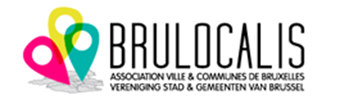 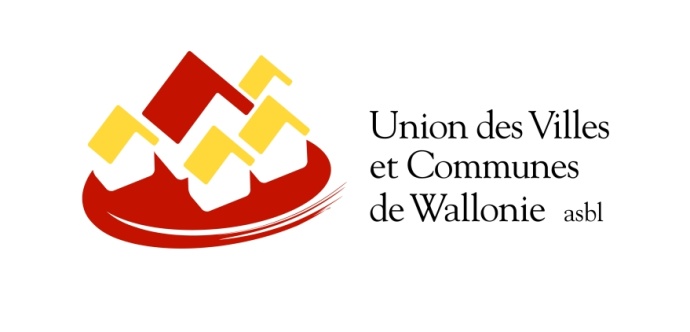 PROGRAMME FEDERAL DE COOPERATION INTERNATIONALE COMMUNALE 2017-2021Reçu pour frais de séjourJe soussigné(e),Fait à ………………………………………………………, le …………………………………………………………………SignatureAvec le soutien de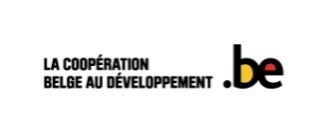 nom, prénom:fonction/commune:adresse (rue, n°, code postal, localité):pays:tél./e-mail:déclare avoir perçu la somme totale de (montant, devise):soit (en toutes lettres):à titre d’indemnités journalières (per diem) pour la mission qui s’est dérouléeà titre d’indemnités journalières (per diem) pour la mission qui s’est dérouléedu ……………………………………………….. au ……………………..…………………….. (dates)du ……………………………………………….. au ……………………..…………………….. (dates)à) ………………………………………................................................................. (ville, pays)à) ………………………………………................................................................. (ville, pays)Cette somme a été calculée comme suit:indemnités de séjour totales: …………. €/jour x ……….. jours de mission = ……………….€indemnités de séjour totales: …………. €/jour x ……….. jours de mission = ……………….€